HƯỚNG DẪN LÀM TẬP LÀM VĂN 3NGHE KỂ KÉO CÂY LÚA LÊNCâu 1 (trang 138 sgk Tiếng Việt 3): Nghe và kể lại chuyện Kéo cây lúa lên.Đáp Án:Gieo trồng là công việc nhà nông, họ phải chăm bón cây lúa để lúa tốt, lúa đem lại mùa vàng bội thu, no ấm. Thế nhưng, cấy trồng và chăm sóc lúa không có kĩ thuật thì sẽ dẫn đến kết quả xấu. Chúng ta hãy suy ngẫm câu chuyện Kéo cây lúa lên. Chuyện thế này:Có một chàng ngốc ra thăm đồng. Thấy ruộng nhà mình lúa xấu hơn ruộng bên, anh ta bèn lấy tay kéo cây lúa nhà mình lên cho cao hơn cây lúa nhà người, về nhà, anh ta khoe với vợ:— Lúa nhà ta xấu quá. Hôm nay, tôi đã kéo nó lên cao hơn lúa ở ruộng bên rồi.Chị vợ ra đồng xem sao thì thấy lúa nhà mình đã héo rũ. Thật là một câu chuyện khôi hài về việc làm của chàng ngốc nọ.Câu 2 (trang 138 sgk Tiếng Việt 3): Kể những điều em biết về nông thôn (hoặc thành thị)Đáp Án:Quê hương em là vùng nông thôn yên bình và và cùng tươi đẹp. Nơi ấy có cây đa, giếng nước đầu làng, có lũy tre ôm ấp xóm thôn. Đi khỏi làng một đỗi là cánh đồng lúa rộng mênh mông. Trong những ngày mùa, đồng lúa như tấm thảm khổng lồ màu vàng óng ánh. Đó đây từng tốp người hăng say gặt hái. Ai cũng phấn khởi trước những mùa vàng trù phú. Thóc vàng đầy ắp, những bao, những quang gánh kĩu kịt, thóc theo chân người nông dân về làng, về sân phơi. Đâu đâu cũng nghe mùi thơm rơm rạ, mùi hương lúa mới. Đàn trâu bò vui mừng vì chúng được hưởng phút an nhàn, được ăn rơm mới no nê. Đàn gà hớn hở ăn thóc, chúng no căng diều nên chẳng muốn đi bới đất tìm mồi. Lũ chó chạy lăng xăng theo chủ ra đồng ruộng. Tất cả đều vui mừng trước cảnh ruộng nông thôn yên bình và trù phú.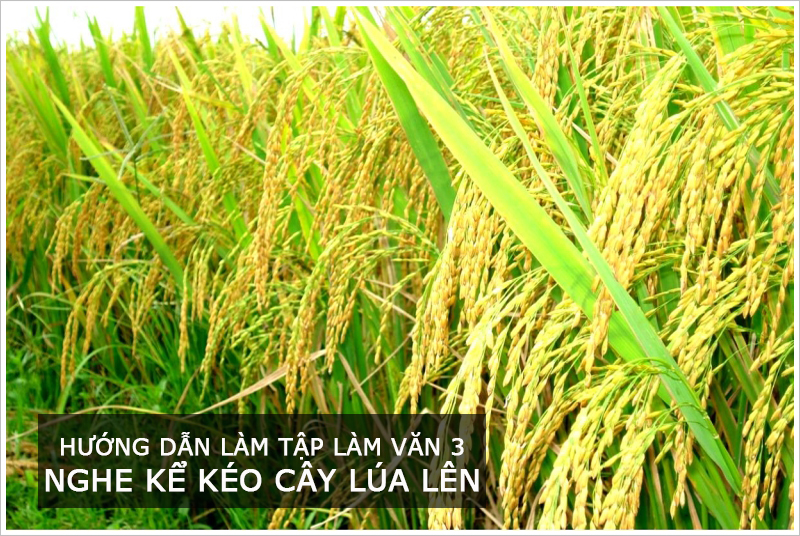 